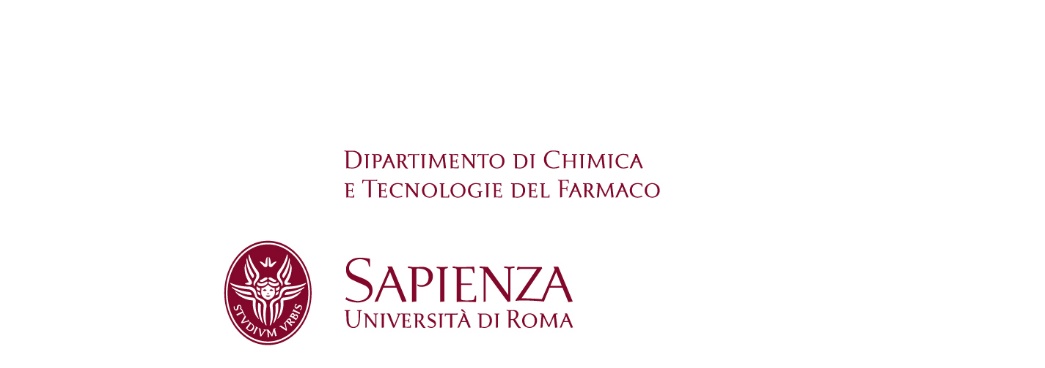 Allegato 3Al Direttore del Dipartimento di Chimica e Tecnologie del FarmacoUniversità degli Studi di Roma “La Sapienza” c.a. Prof. Claudio VillaniDICHIARAZIONE SOSTITUTIVA DI ATTO NOTORIO AI SENSI DELL’ART. 47 DEL D.P.R. 28.12.2000 N. 445Il/La sottoscritto/a __________________________ nato/a ____________________________ Prov.____________il______________________residente in ___________________________ Via __________________________________N. ______ CAP________________Consapevole che, le dichiarazioni mendaci, la falsità negli atti e l’uso di atti falsi sono puniti ai sensi del codice penale e delle leggi speciali in materia, e consapevole che ove i suddetti reati siano commessi per ottenere la nomina a un pubblico ufficio, possono comportare, nei casi più gravi, l’interdizione dai pubblici uffici;DICHIARADi non avere alcun grado di parentela o di affinità, fino al IV grado compreso, con un professore appartenente al Dipartimento di Chimica e Tecnologie del Farmaco ovvero con il Rettore, il Direttore Generale, o un componente del Consiglio di Amministrazione dell’Ateneo.Luogo e data _______________________   Il Dichiarante _____________________________